النص ما هي اهمّ مشاكل العالم العربي ؟ البطالة إذ تعتبر نسبة البطالة هي الأعلى عالميا . الشّهادة والتّخرّج هاجسان يسعى شباب الوطن العربي لتحقيقهما أملا في مستقبل مشرق زاخر بالأحلام من أجل البناء الفاعل للحضارة التي تمثّل كلّ د ولة  بالإضافة إلى تحقيق الذّات التي نعيش جميعا من أجل أن نرتقي بها إلى مكانة أ فضل يمضي الشّباب  وهم أداة الغنى فترة دراستهم في جدّ وكفاح ثمّ يجدون أنفسهم بعدها متسكّعين في الطّرقات العامّة أو المقاهي بانتظار فرص العمل التي قد لا تأتي إلاّ بعد أ عوام و يهيم خلالها الشاب ليعيش حالات الفراغ المؤدّي للعوز بل للانتكاسات النّفسيّة و الانحرافات لشعوره بالفشل مما أدّى بالكثيرين إلى الهجرة وهي الطريق إلى المجهول .       مجلة العرب بتاريخ  27 /10/2009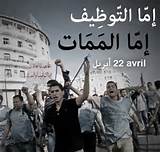 فرض مراقبة في دراسة النص عدد  1الاسم واللقب.....................................القسم....................................الرقم...................أسئلة الفهم1 يبدو الكاتب مستاء من وضع الشباب العربي فماهي اسباب ذلك؟ 1ن............................................................................................................................2 ماذا تفهم من قول الكاتب الهجرة هي طريق إلى المجهول ؟ 1ن............................................................................................................................3 ما الحلّ الذي تراه لمشكلة البطالة في العالم العربي؟ 2ن......................................................................................................................................................................................................................................................أسئلة النحو 1 قسّم ماهو بين قوسين إل جمل واذكر رتبة كل جملة  3ن2 اجعل الجملة التالية ابتدائية 0.5نفيظهر ذلك العامل بالمظهر اللائق به............................................................................................................................3 ضع مكان الفراغ حرف الاستئناف المناسب في الفقرة التالية 1.5نالبطالة ليست مشكلة ناتجة عن مشكلات أخرى فحسب ....... مسبّبة للمشاكل ايضا .....هي ناتجة عن الارتفاع المتنامي للسكان وتواضع النمو الاقتصادي .......مايزيد من تفاقم هذه الظاهرة فهو العجزعن ايجاد حلول لها4 صل بين الجملتين التاليتين بحرف بفيد الاستدراك مع الشكل 1.5نالبطالة مشكلة /حلولها ممكنة    ...........................................................................................أسئلة الصرف1 استخرج من النص اسما ممدودا ومقصورا ومنقوصا 1.5نالممدود............................ المنقوص.............................المقصور......................................2 ضع مكان الفراغ ما يناسب من أسماء مقصورة أو ممدودة أومنقوصة مستعينا بماهو بين قوسين 3 نكانت النظرة للعمل اليدوي مقترنة بالتذمر و................(ش.ك .و)بنت الدولة ....................(ش .ف .ي ) متطورةيجازي الله خيرا .................(د .ع و ) إلى حماية حقوق العاملالانتاج الكتابي 5نبيّن الكاتب خطورة البطالةومن ثمّة ضرورة العمل بيّن ضرورة العمل الاجتماعية والاقتصادية منوعا الروابط المنطقية والمؤشرات اللغوية................................................................................................................................................................................................................................................................................................................................................................................................................................................................................................................................................................................................................................................................................................................................................................................................................................................................................................................................................................................................................................................................................................................................................................................................................................................................................................................................................................................................................الرتبةالجملة